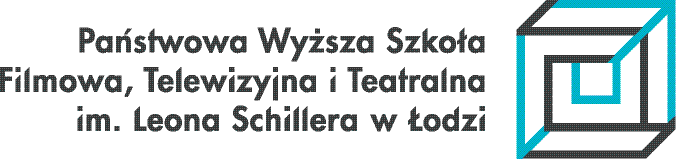 Uchwała nr 1 z dnia 23 czerwca 2023 r.Senatu Państwowej Wyższej Szkoły Filmowej, Telewizyjnej i Teatralnejim. Leona Schillera w Łodziw sprawie: zatwierdzenia planu rzeczowo-finansowego Państwowej Wyższej Szkoły Filmowej im. L. Schillera w Łodzi na rok 2023.Na podstawie art. 17 ust. 1 ustawy z dnia 20 lipca 2018 r. Prawo 
o szkolnictwie wyższym i nauce (t.j. Dz. U. z 2023 r., poz. 742 ze zm.) oraz § 38 ust. 1 pkt. 7) Statutu Państwowej Wyższej Szkoły Filmowej, Telewizyjnej i Teatralnej im. Leona Schillera w Łodzi uchwalonego na posiedzeniu Senatu w dniu 25 września 2019 r. (tekst jednolity obejmujący zmiany wprowadzone uchwałą nr 3 Senatu PWSFTviT z dnia 19 sierpnia 2021 r. z mocą obowiązującą od 1 października 2021 r.),w związku z art. 408 ust. 1 oraz art. 31 ust. 2a ustawy z dnia 20 lipca 2018 r. Prawo 
o szkolnictwie wyższym i nauce Senat Państwowej Wyższej Szkoły Filmowej, Telewizyjnej i Teatralnej im. Leona Schillera 
w Łodzi postanawia co następuje: § 1.Zatwierdzić planu rzeczowo-finansowego Uczelni na rok 2023. Plan stanowi załącznik do niniejszej Uchwały.§ 2.Uchwała wchodzi w życie z dniem podjęcia.Przewodnicząca SenatuPWSFTviT im. L. Schillera w Łodzidr hab. Milenia Fiedler